Использование дразнилки в работе с дошкольниками.Всем известен с детства текст дразнилки:Жадина-говядина, солёный огурец,По полу валяется , никто его не ест.Его можно декламировать,  можно петь.Можно придумать аккомпанемент на шумовых инструментах или инструментах К.Орфа( штабшпилях), металлофонах и др.Можно двигаться, можно организовать игру.Мелодия, которую можно использовать: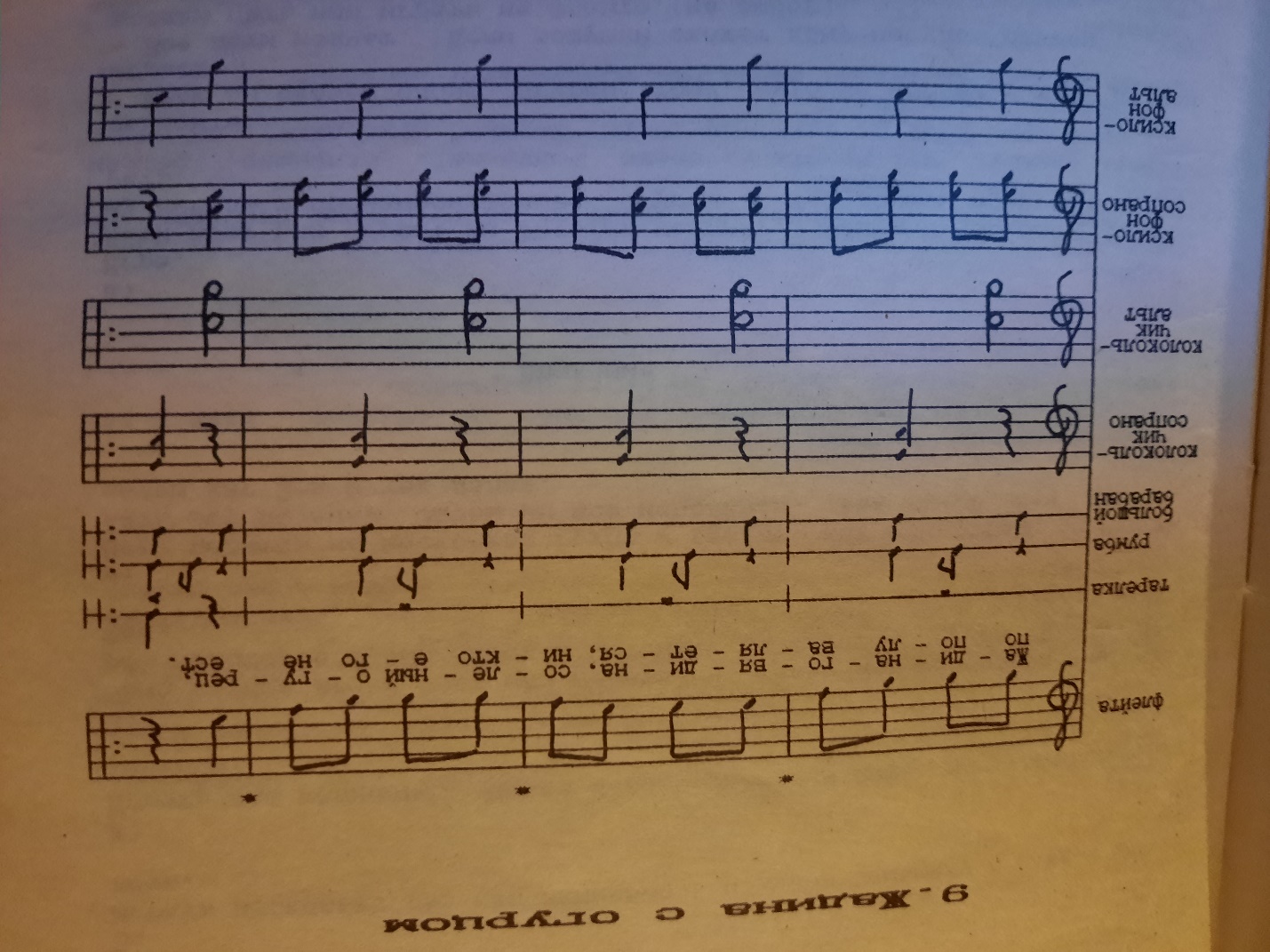 Варианты исполнения:Произнесение без сопровождения или в сопровождении барабана различным голосом:высоким, низким, в нос, тихо, громко ит.д.Произнесение без сопровождения в различных темпах: быстро, медленно, умеренно, постепенно ускоряя, замедляяПроизнесение без сопровождения или в сопровождении предложенных детьми инструментов в различном характере: грустно, весело, ехидно, обиженно, страшно, таинственно и т.д.Произнесение соло, группами, каноном, выделяя одно или несколько слов или слогов.Пение канономИгра:1-й вариантДети ходят по кругу и поют песенку. Внутри круга в противоположную сторону ходит «Жадина». С кем она поравнялась во время произнесения слова «огурец» - садится в центр круга. Песня повторяется без остановки. Через некоторое время «Жадина» кричит : «Есть хочу!» и бежит к «огурцам», стараясь их поймать. «Огурцы» убегают в определённое место. Кого поймала «Жадина», становится ведущим.Вариант окончания игры:Все дети бегут к «огурцам» и стараются их поймать.2-й вариант«Жадина» ненадолго выходит из комнаты, остальные дети договариваются, кто будет «огурцом», то есть ведущим.Затем все встают в круг, « Жадина» -в центре. Дети поют песенку и двигаются так, как показывает «огурец» (например, приставными шагами, подскоком, согнувшись,  спиной вперёд и т.д.)«Жадина» должна угадать, кто ведущий («огурец»). Если угадала, «огурец» становится «Жадиной». Если нет, игра повторяется, дети выбирают нового «огурца»Можно придумать свои варианты исполнения, движения, игры. Необходимо активизировать творчество детей.Работа с этой дразнилкой проходит в стиле карла Орфа.Для описания материала использован собственный опыт и методичка В.А.Жилина «Дразнилки» 1997 г.